Серова Юлия Сергеевнаучитель начальных классов МБОУ ООШ №3Как организовать первоклассника!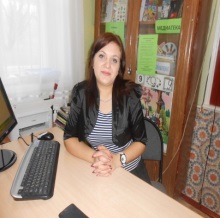 Букет цветов в твоих руках.
И ранец новый за плечами, 
В глазах волненье и восторг, 
Сжимаешь крепко руку маме. 
Сегодня главный праздник твой, 
Ты первый раз шагаешь в школу,
Ты - первоклассник, ты - большой!
Теперь всё будет по-другому.Илона ГрошеваНет, я решительно не знала, что мне делать с этими беспомощными первоклассниками. Выпустив четвертый класс, я сама оказалась вдруг беспомощной: первачки плохо воспринимали то, что я им говорила, постоянно отвлекались. Я писала планы уроков, но выполнить их в полном  объеме не могла.… Когда в наступившей тишине, которую с трудом удавалось  установить вдруг падал портфель, ручка или пенал, класс  взрывался. Всем непременно нужно было узнать, кто уронил, что именно упало и что за этим последует. Через эти школьные моменты жизни, наверное, проходили многие начинающие учителя начальных классов. Проблема адаптации первоклассников к новым формам жизнедеятельности в школе возникает при любых условиях обучения. Содержание, методы и формы работы в этот период определяются как возрастными и индивидуальными особенностями поступающих в школу детей, так и характерными особенностями системы работы учителя.    Для того чтобы вчерашний дошкольник мог безболезненно включиться в новые для него отношения и новый вид деятельности, учителю необходимо, прежде всего, изучить его стартовый уровень.Готовность ребенка к школе определяется уровнем развития личности в интеллектуальном, мотивационном, коммуникационном и физическом отношениях. Современная наука выработала критерии готовности к школе, исходя из уровня интеллектуальной подготовки (А.В. Запорожец и др.), развития речи (Л.Е. Журова, В.И. Логинова, Ф.А. Сохин и др.), математического развития (А.М. Леушина и др.), нравственно-волевого воспитания (Р.И. Жуковская, Т.А. Маркова, В.Г. Нечаева и др.), воспитания готовности к позиции школьника (И.А. Домашенко, В.А. Гелло, И.В., М.И. Лисина и др.). Кроме того, рассматривается соотношение понятий "школьная зрелость" и "готовность к школе", а также вопросы преемственности дошкольного и школьного воспитания и образования (Н.Ф. Алиева, С.В. Гаврилова, Ю.Ф. Змановский, А.А. Люблинская).   Педагогика и психология накопили множество вариантов объективного изучения готовности детей к школьному обучению.Опыт работы, изучение научной литературы, посещение большого количества уроков у разных учителей позволили мне выделить некоторые организационно – методические приемы, с помощью которых в сравнительно короткие сроки можно достичь хороших результатов в организации детского коллектива. Одним из направлений в развитии педагогической мысли, основанной на применении ненасильственных методов воздействия на личность, является педагогика стимулирования. Она – наследница прогрессивных традиций мирового опыта гуманистического воспитания, восходящих от Ф.А.Дистервега, Я.А. Коменского, И.Г. Песталоцци, Ж-Ж. Руссо (на Западе), П.Ф. Каптерева, Л.Н. Толстого, К.Д. Ушинского и других (в России).Наиболее успешно реализуется в работе прием поощрения. Его можно распространять на одного ученика, группу учеников, целый класс.Поощрение полезно сочетать с перечислением недостаточно сформированных у детей правил: посадки, письма, чтения и других. С одной стороны, это делается как бы попутно, без выделения на уроке  специального времени, с другой -  такое упоминание о правилах находит моментальный отклик в действиях учащихся.Правила в данном случае выполняются с большим желанием и интересом.Можно применять поощрение с целью профилактики возможных нарушений при выполнении различных действий, недостаточно усвоенных детьми.Например, учитель говорит: «Сейчас я посмотрю, кто из вас быстро и бесшумно откроет учебник». Флажок на парте или у рабочего места, наклейка цветочка, смайлика и др. на обложке тетради – такое поощрение носит уже предметный характер.Поощрение часто используют во время игры. Например, детям предлагается игра «Кто подарит этот букет». Смысл ее в следующем. Каждый цветочек букета и ваза вырезаются из цветной бумаги или из открытки. В процессе урока или всего учебного дня они вручаются наиболее отличившимся учащимся. В игре «Кто построит этот дом?» в качестве поощрения детям также раздаются детали дома (крыша, стены, окна, дверь и т.д.). В аналогичной игре «Кто станет альпинистом?» ученики получают часть горы - это может быть просто  треугольник, разрезанный на несколько частей.В конце урока ученики, получившие, какой либо поощрительный предмет выходят к доске и сами (или с помощью учителя) собирают предмет на доске. Из кусочков, розданных  детям, появляется гора, и юных альпинистов поздравляют с восхождением на нее. На уроке такую игру полезно проводить, когда объясняется сложный учебный материал.В течение всего учебного дня игра обычно используется в конце недели, четверти или праздничные дни. Игровой процесс является прекрасным стимулом и дисциплинирует учащихся в наиболее сложные периоды учебы.В своей работе для организации первоклассников я часто использую прием: счет команда. В работе с малышами он  позволяет быстро организовать их на выполнение различных подготовительных или итоговых работ (вход в класс и выход из него на перемену, подготовка к уроку, к окончанию учебных занятий и т.п.)Вот, например, как можно организовать работу при сборе ученических тетрадей;на счет «раз» - закрыть тетрадь;на счет «два» - взять ее в руки;на счет «три» - сложить две тетради вместе,  передав, их ученику сидящему справа или слева;на счет «четыре» - передать тетради впереди сидящему ученику.Если ученики сидят за отдельными партами, то они передают тетради впереди сидящим на счет три.Из личного опыта работы было замечено, что прием сила голоса, (его интонационная окраска) оказывают удивительное влияние на малышей. Много раз я замечала, что у учителей, говорящих громко, в классе бывает шумно и на перемене дети начинают покрикивать друг на друга, невольно подражая учителю.Не касаясь чисто индивидуальных, личностных качеств у учителей, методические пособия показывают лишь те приемы, которые легко можно использовать любой учитель. Но даже они оказываются достаточно   действенными, особенно на начальном этапе формирования классного коллектива, столь необходимого для успешной организации учебных занятий. Поэтому в своей педагогической деятельности использую методы и приемы оказания помощи первоклассникам в период адаптации разработанные педагогами и психологами.Игры-знакомства для установления межличностных отношений, игровая деятельность в учебное и внеурочное время.Индивидуальная помощь каждому ученику, хвалим за конкретный результат, поддерживание положительного отношения к учению:динамичный экран настроения;физкультминутки, точечный массаж по методу (А.А. Уманской), пальчиковая гимнастика для развития мелкой моторики рук;развивающие занятия педагогами класса и психолога школы;рекомендации родителям.Используя, эти приемы в комплексе могу, сказать, что результат организованности в моем классе к началу второй четверти находится на уровне выше-среднего, но моя работа на этом не заканчивается, поэтому буду продолжать работать над улучшением результата.Считаю, что очень важно учить ребенка сравнивать то, чему он научился, с тем, что он мог делать некоторое время назад. Например, сравниваем его ранние работы с работами сегодняшнего дня и вместе обсуждаем пройденный путь. Если такую привычку удастся выработать, то школьник всегда будет стремиться к новым достижениям. А способность эмоционально переживать сам факт успешно выполненной работы повышает уверенность в своих силах. Но, не смотря ни на что, именно здоровье определяет успешность обучения и организацию наших детей. Важно создать для ребенка все условия, обеспечивающие полноценный отдых, питание, обучение.Литература1. Гуткина Н. И. Психологическая готовность к школе. 4-е изд., 2004. 2. Карпекина Т. В., Макарьева О. Ю. Условия успешной адаптации первоклассников (круглый стол для воспитателей) // Управление дошкольным образовательным учреждением. 2008. №1. 3. Конева О. Б. Психологическая готовность детей к школе: Учебное пособие - Челябинск: Изд-во ЮУРГУ, 2000.  4. Нижегородцева Н. В., Шадрикова В. Д. Психолого-педагогическая готовность ребенка к школе: Пособие для практических психологов, педагогов и родителей. – М. : Гуманит. изд. центр ВЛАДОС, 2001. 5. Нечаева Н.В. Методика  «Развитие устной речи»6. Платонова А.А. Успешное завтра будущего первоклассника // Нач. школа, 2005, № 5. 7. Чутко Н.Я.   Методика «Раскрашивание фигур»